Poslanci Mestského zastupiteľstva v Žiline – Poslanecký výbor Solinky Materiál na rokovanieMestského zastupiteľstva v Žiline Číslo materiálu: ___/2021K bodu programu NÁVRH NA VYPRACOVANIE ŠTÚDIEREVITALIZÁCIA CENTRÁLNEHO ÚZEMIA SOLINKY – UL. BOROVÁ Materiál obsahuje:  	 	 		             Materiál prerokovaný v komisii:Návrh na uznesenie 	 	 	Územného plánovania a výstavbyDôvodová správa                                                             Predkladá:  Ing. Ľubomír Bechný, poslanec MZ v Žiline za Solinky Mgr. Dominik Hriník, poslanec MZ v Žiline za Solinky Ing. František Talapka, poslanec MZ v Žiline za Solinky Ing. Martin Kapitulík, poslanec MZ v Žiline za SolinkyZodpovední za vypracovanie:  Ing. Ľubomír Bechný, poslanec MZ v Žiline za Solinky Mgr. Dominik Hriník, poslanec MZ v Žiline za Solinky Ing. František Talapka, poslanec MZ v Žiline za Solinky Ing. Martin Kapitulík poslanec MZ v Žiline za SolinkyIng. Rudo Chodelka, hlavný architekt mesta ŽilinaŽilina, 27. 4. 2021 NÁVRH NA UZNESENIE Uznesenie č.__/2021 mestské zastupiteľstvo:rušíuznesenie č. 158/2019 „Návrh na vyhlásenie architektonickej súťaže revitalizácie vnútrobloku Solinky – Centrum“žiadahlavného architekta mesta  Žilina, aby v termíne do 30. 9. 2021 zabezpečil vypracovanie štúdie na revitalizáciu centrálneho územia na sídlisku Solinky – ulica Borová.  DÔVODOVÁ SPRÁVA  Materiál je v súlade so Štatútom mesta Žilina a právnymi predpismi Slovenskej republiky a má dopad na rozpočet. Bude treba presunúť peniaze z mestského rozpočtu do rozpočtu útvaru hlavného architekta.    Komisia územného plánovania a výstavby súhlasí s návrhom o vypracovanie štúdie centrálneho územia na SolinkáchMATERIÁL Vzhľadom na výrazne zmenené územné podmienky a potreby obyvateľov sídliska Solinky od roku 2010, kedy bola vytvorená štúdia vybraná vedením mesta, sa pôvodný návrh prakticky nedá použiť, ani aktualizovať. Základným cieľom nového zadania musí byť zachovanie čo najväčšej plochy zelene a vytvorenie priestoru, ktorý by chránil obyvateľov a územie pred negatívnym vplyvom klimatickej zmeny.  Architektonický návrh revitalizácie odporúčame vypracovať variantne, posúdiť v odborných komisiách a predložiť obyvateľom na pripomienkovanie. Zmenené podmienky územia vo vnútrobloku a celkového kontextu sídliska sú nasledovné: výrazná zmena klimatických podmienok lokality: územie by malo chrániť pred teplom a malo by v čo najvyššej miere umožňovať vsakovanie dažďovej vody do pôdy  takmer úplné zastavanie zelených plôch v okolí sídliska výstavba novej polyfunkčnej budovy – BILLA a iné rôzne prevádzky (pizzerie, cukrárne, pivárne, fitness ...) otvorenie nových ďalších prevádzok v kontakte s lokalitou vnútrobloku a celkovou zmenou sídliska výstavbou novej občianskej vybavenosti a prevádzok nová cyklotrasa v tomto územívytvorenie denného centra pre dôchodcov a matky s deťmizmenšená plocha - územne obmedzená lokalita územia     výstavba nových inžinierskych sietí aktuálna potreba revitalizácie potoka Všivák aktuálna potreba nového (nie aktualizovaného z roku 2010) funkčného využívania územia pre obyvateľov 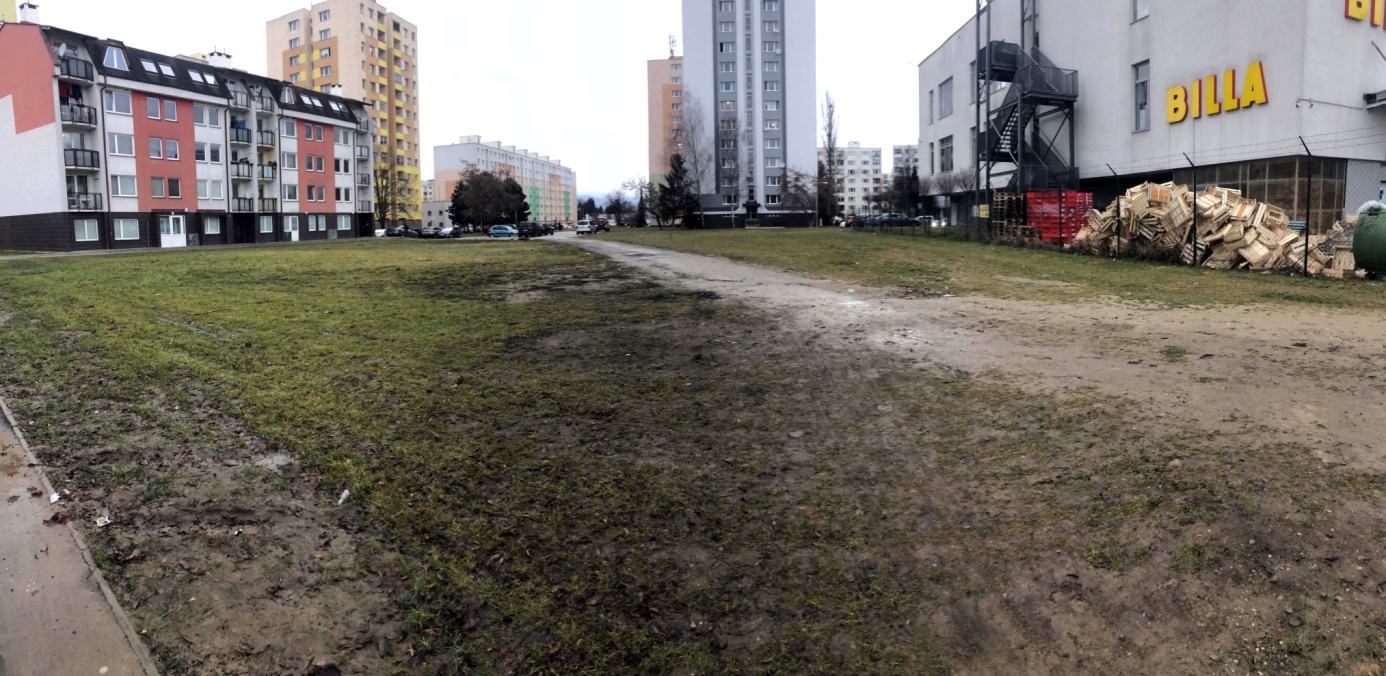 Foto aktuálneho stavu územia Solinky – centrum, ul. BorováNedôsledný prístup a prípadná čiastková aktualizácia pôvodného architektonického návrhu nemôže z uvedených dôvodov dostatočne splniť požiadavku na optimálne riešenie pre súčasnú potrebu obyvateľov Sídliska Solinky, čo sa ukázala aj na verejnom stretnutí architektky s obyvateľmi sídliska Solinky, za účasti poslancov, ktorí sú zároveň predkladateľmi návrhu na vypracovanie štúdie.  